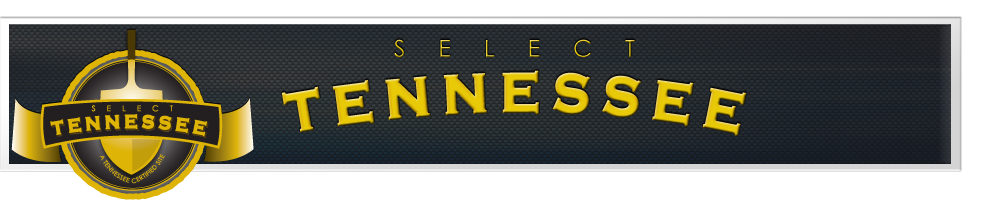 Stewart-Houston Industrial ParkStewart-Houston Industrial ParkSITE OVERVIEWSite Address: State Highway 149 and Industrial Park RoadCity (where site is located): Cumberland CityCounty (where site is located): Stewart and HoustonSite ownership: PublicSite acreage: 180 acresUTILITY SERVICEDevelopable acreage: 74 acresElectric line serving site: 7.2 kVAdditional acreage available: N/AElectric service to substation: 161 kVFor sale or lease: SaleDual feed service: Not AvailableSale/Lease price: $12,000 per acreNatural gas service: 12, 6, & 4 inch lines / 150-650 psiZoning: IndustrialWater line serving site: 12 inch Site covenants: YesWater system capacity: 1 MGDImpact fees: NoExcess water system capacity: 0.5 MGDForeign trade zone: NoWastewater line serving site: 8, 10, & 12 inch Distance to four-lane highway: 28 milesWastewater system capacity: 750,000 GDRail service: YesExcess wastewater capacity: 200,000 GDTECHNICAL STUDIES AND REPORTSTwo foot topographic survey: AvailableGeotechnical survey: AvailableSite grading plan/design: Not AvailableFlood hazard: Outside Flood PlainPhase 1 ESA: Available (March 2018)Endangered species review: AvailableHydrologic determination: AvailableCultural resource review: Available